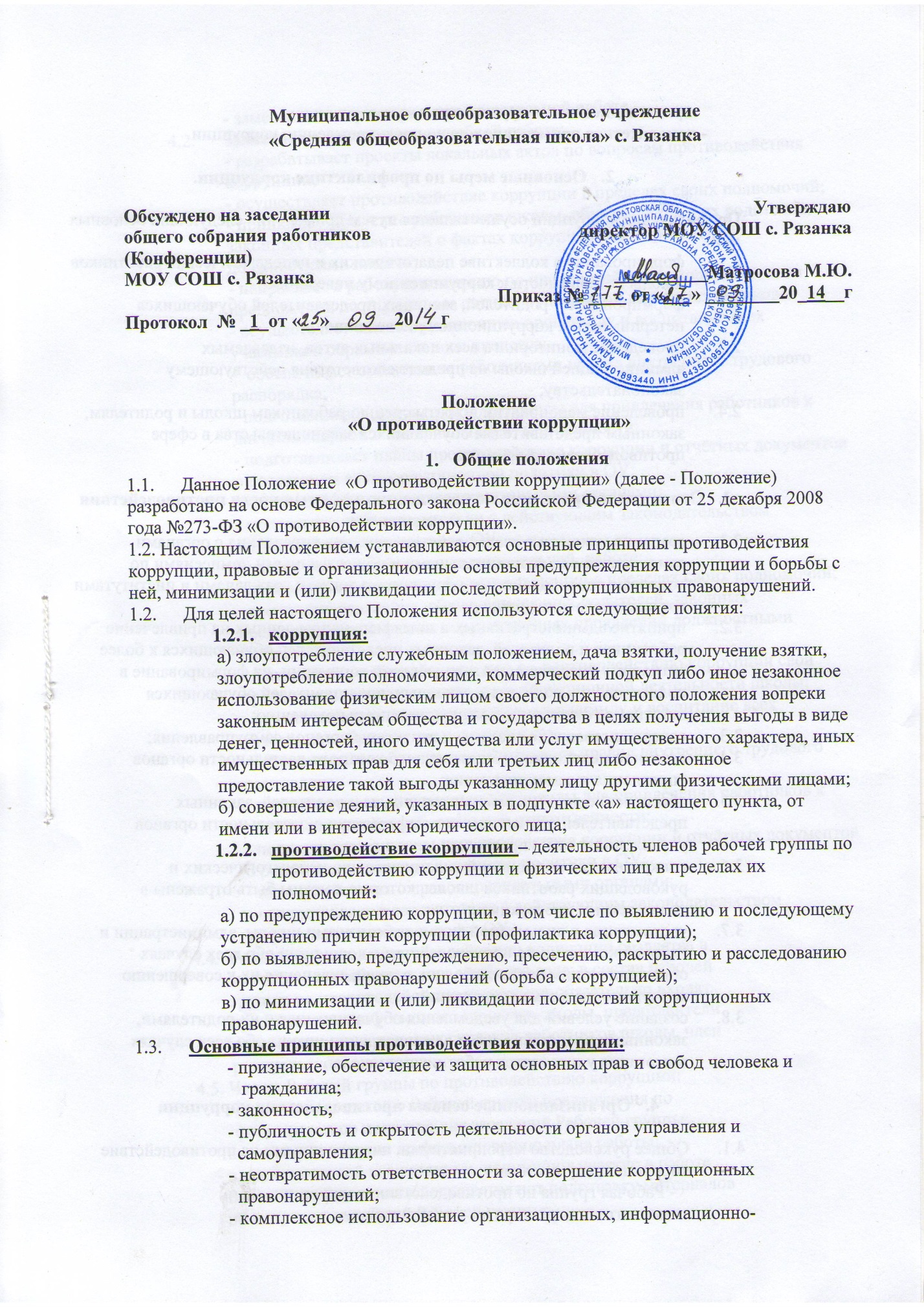           пропагандистских и других мер;       - приоритетное применение мер по предупреждению коррупции.Основные меры по профилактике коррупции.Профилактика коррупции осуществляется путем применения следующих основных мер:формирование в коллективе педагогических и непедагогических работников школы нетерпимости к коррупционному поведению;формирование у родителей, законных представителей обучающихся  нетерпимости к коррупционному поведению;проведение мониторинга всех локальных актов, издаваемых администрацией школы на предмет соответствия действующему законодательству; проведение мероприятий по разъяснению работникам школы и родителям, законным представителям обучающихся законодательства в сфере противодействия коррупции.Основные направления по повышению эффективности противодействия коррупциисоздание механизма взаимодействия органов управления с органами самоуправления, муниципальными и общественными комиссиями по вопросам противодействия коррупции, а также с гражданами и институтами гражданского общества;принятие административных и иных мер, направленных на привлечение работников и родителей, законных представителей обучающихся к более активному участию в противодействии коррупции, на формирование в коллективе и у родителей, законных  представителей обучающихся негативное отношение к коррупционному поведению;совершенствование системы и структуры органов самоуправления;создание механизмов общественного контроля деятельности органов управления и самоуправления;обеспечение доступа работников школы и родителей, законных представителей обучающихся к информации о деятельности органов управления и самоуправления;конкретизация полномочий педагогических, непедагогических и руководящих работников школы, которые должны быть отражены в должностных инструкциях;уведомление в письменной форме работниками школы  администрации и Рабочей комиссии по противодействию коррупции обо всех случаях обращения к ним каких-либо лиц, в целях склонения их к совершению коррупционных правонарушений;создание условий для уведомления обучающимися и их родителями, законными представителями администрации школы обо всех случаях вымогания у них взяток работниками школы.Организационные основы противодействия коррупцииОбщее руководство мероприятиями, направленными на противодействие коррупции, осуществляет:                                                        
   - Рабочая группа по противодействию коррупции;- заместитель директора по учебной работе- заместитель директора по воспитательной работе.Заместитель директора по учебной работе:- разрабатывает проекты локальных актов по вопросам противодействия коррупции;- осуществляет противодействие коррупции в пределах своих полномочий;- принимает заявление работников школы, обучающихся и их родителей, законных представителей о фактах коррупционных проявлений должностными лицами;- направляет в рабочую комиссию по противодействию коррупции свои предложения по улучшению антикоррупционной деятельности школы;- осуществляет антикоррупционную пропаганду и воспитание всех участников образовательного процесса;-  обеспечивает соблюдения работниками правил внутреннего трудового распорядка;- подготавливает документы и материалы для привлечения работников к дисциплинарной и материальной ответственности;- подготавливает планы противодействия коррупции и отчётных документов о реализации антикоррупционной политики в ОУ;- взаимодействует с правоохранительными органами;- предоставляет в соответствии с действующим законодательством информацию о деятельности ОУ;Заместитель директора по воспитательной  работе:- осуществляет противодействие коррупции в пределах своих полномочий;- принимает заявления  обучающихся и их родителей, законных представителей о фактах коррупционных проявлений должностными лицами;- направляет в рабочую комиссию по противодействию коррупции свои предложения по улучшению антикоррупционной деятельности школы;- осуществляет антикоррупционную пропаганду и воспитание всех участников образовательного процесса;-  обеспечивает соблюдения работниками правил внутреннего трудового распорядка;- подготавливает документы и материалы для привлечения работников к дисциплинарной и материальной ответственности;- подготавливает планы противодействия коррупции и отчётных документов о реализации антикоррупционной политики в ОУ;- взаимодействует с правоохранительными органами;- предоставляет в соответствии с действующим законодательством информацию о деятельности ОУ.4.4.  Рабочая группа по противодействию коррупции создается в
         августе – сентябре каждого учебного года; в состав рабочей 
        группы по противодействию коррупции обязательно входят         председатель профсоюзного комитета школы, представители         педагогических и непедагогических работников школы, член         родительского комитета.4.5. Члены Рабочей группы по противодействию коррупции:
      - вносят председателю Рабочей группы предложения по
        формированию повестки дня заседаний Рабочей группы;
    - вносят предложения по формированию плана работы;
    - в пределах своей компетенции, принимают участие в работе
      Рабочей группы, а также осуществляют подготовку материалов
      по вопросам заседаний Рабочей группы;
    - в случае невозможности лично присутствовать на заседаниях
       Рабочей группы, вправе излагать свое мнение по
       рассматриваемым вопросам в письменном виде на имя
     председателя Рабочей группы, которое учитывается при принятии
     решения;
     - участвуют в реализации принятых Рабочей группой решений и  
       полномочий.Ответственность физических и юридических лиц за коррупционные правонарушенияГраждане Российской Федерации, иностранные граждане и лица без гражданства за совершение коррупционных правонарушений несут уголовную, административную, гражданско-правовую и дисциплинарную ответственность в соответствии с законодательством Российской Федерации.Физическое лицо, совершившее коррупционное правонарушение, по решению суда может быть лишено в соответствии с законодательством Российской Федерации права занимать определенные должности государственной и муниципальной службы. В случае, если от имени или в интересах юридического лица осуществляется организация, подготовка и совершение коррупционных правонарушений или правонарушений, создающих условия для совершения  коррупционных правонарушений к юридическому лицу могут быть применены меры ответственности в соответствии с законодательством Российской Федерации. Применение за коррупционное правонарушение мер ответственности к юридическому лицу не освобождает от ответственности за данное коррупционное правонарушение виновное физическое лицо, равно как и привлечение к уголовной или иной ответственности за коррупционное правонарушение физического лица не освобождает от ответственности за данное коррупционное правонарушение юридическое лицо.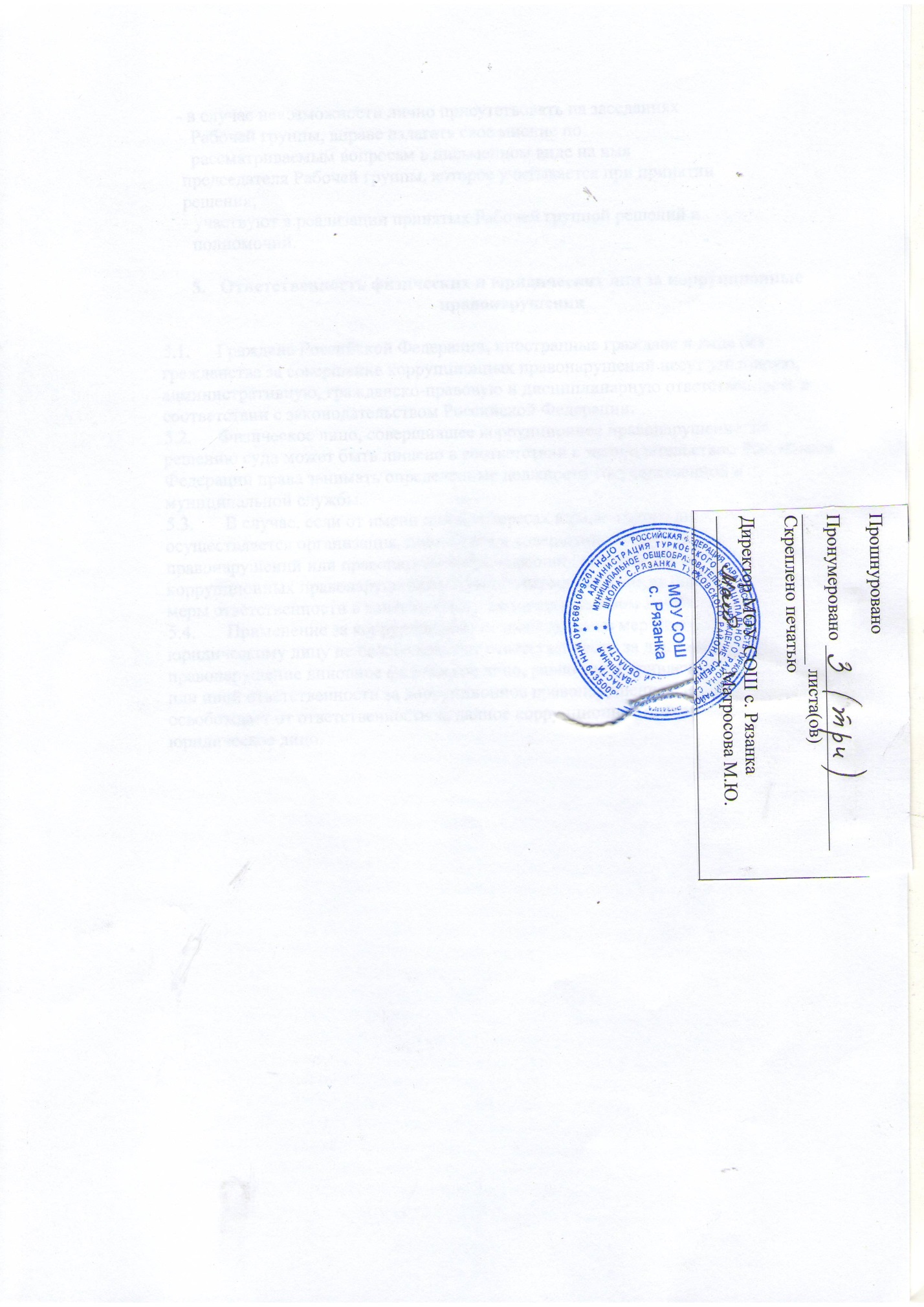 